Fabien FLAUDER                     Étudiant en Génie des Systèmes Urbains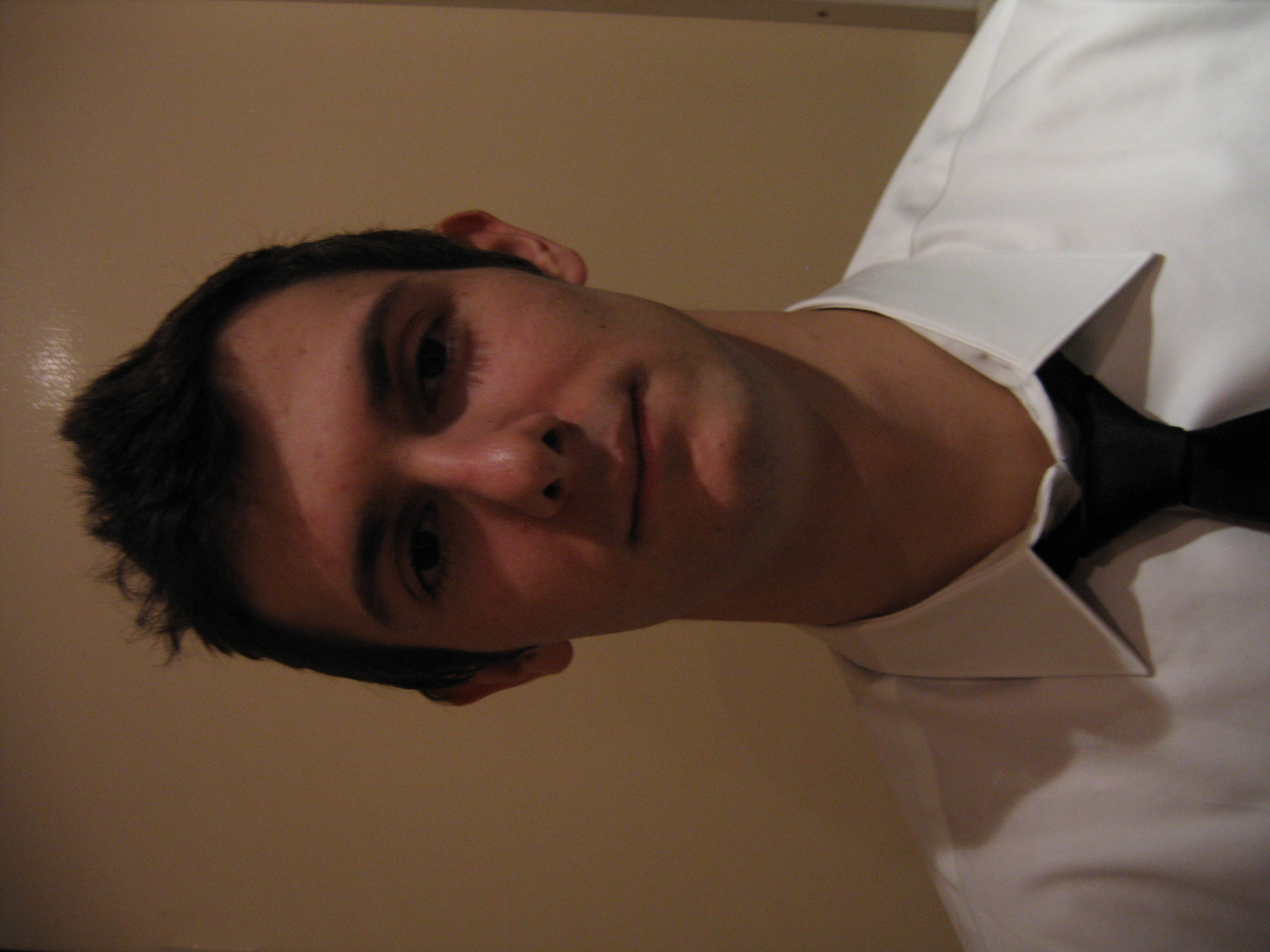 7 Rue FRANQUET                      Filière : Système et Réseaux pour l'environnement  construit75015 PARIS                             Université de Technologie de Compiègne (UTC)20/03/1992   06 58 55 06 15flauder.fabien@gmail.com Permis B                                                                                        FORMATION2013-2016        Diplôme d'Ingénieur en Génie des Systèmes Urbains, 		Université de Technologie de Compiègne (UTC) - Compiègne, 602002010-2013       Classes Préparatoires aux Grandes Ecoles (Spécialité Physique-Chimie),                              Ecole Nationale de Physique Chimie et Biologie (ENCPB) – Paris, 75013                             2010-11 : PCSI        2011-12 : PC         2012-13 PC (5/2)2010	Baccalauréat Général Scientifique – Spécialité Physique – Mention Assez Bien 	Lycée Blomet (ENC) – Paris, 75015EXPERIENCES PROFESSIONNELLES/ PROJETS REALISES2015                   Évaluation de bâtiments et du déficit en maintien d’actifs (6 mois) : 	Assistance Publique des Hôpitaux de Marseille – Marseille, 130002015                 Conception d’un réseau de contrôle et de supervision pour les équipements techniques d’une maison individuelle.		Étude de la domotique de projets existants, état de l’art des équipements, automatismes et choix d'une régulation pour un bâtiment intelligent, programmation via le logiciel MENTA 2015	Évaluation de bâtiments et du déficit en maintien d’actifs (6 mois) :	Audit technique de l'Université de Haute Alsace – Mulhouse, 682002015                   Équipements techniques performants pour la maison individuelle type RT 2012Etat de l’art des équipements techniques performants permettant une réduction des consommations énergétiques, synthèse et application à une maison individuelle2014		 Stage assistant ingénieur chez GTM Bâtiment (VINCI)                               Conduite de travaux en réhabilitation en milieu occupé à Suresnes, 92150; responsable des corps   techniques, avancement des travaux, gestion des plannings et  levée de réserves2008		 Stage en entreprise chez Sonepar France Interservices – Malakoff, 92240COMPETENCES	Langues             Anglais courant (C2), Espagnol courant (B2) , Chinois (scolaire pendant 3 ans)Bureautique     Word, Excel, PowerPoint, Photoshop, Indesign, Illustrator CAO/DAO          Autocad, RevitUrbanisme        Héliodon, Radit2D, CATT-Acoustic, TbmaestroCENTRES D’INTERETVoyages		EspagneSports	Tennis  (14 ans), Foot (15 ans),  Ping-pong (5 ans), Golf (12 ans), Musculation (3 ans)Loisirs		Cinéma, Musique, Cuisine